ब्रोशर शीर्षक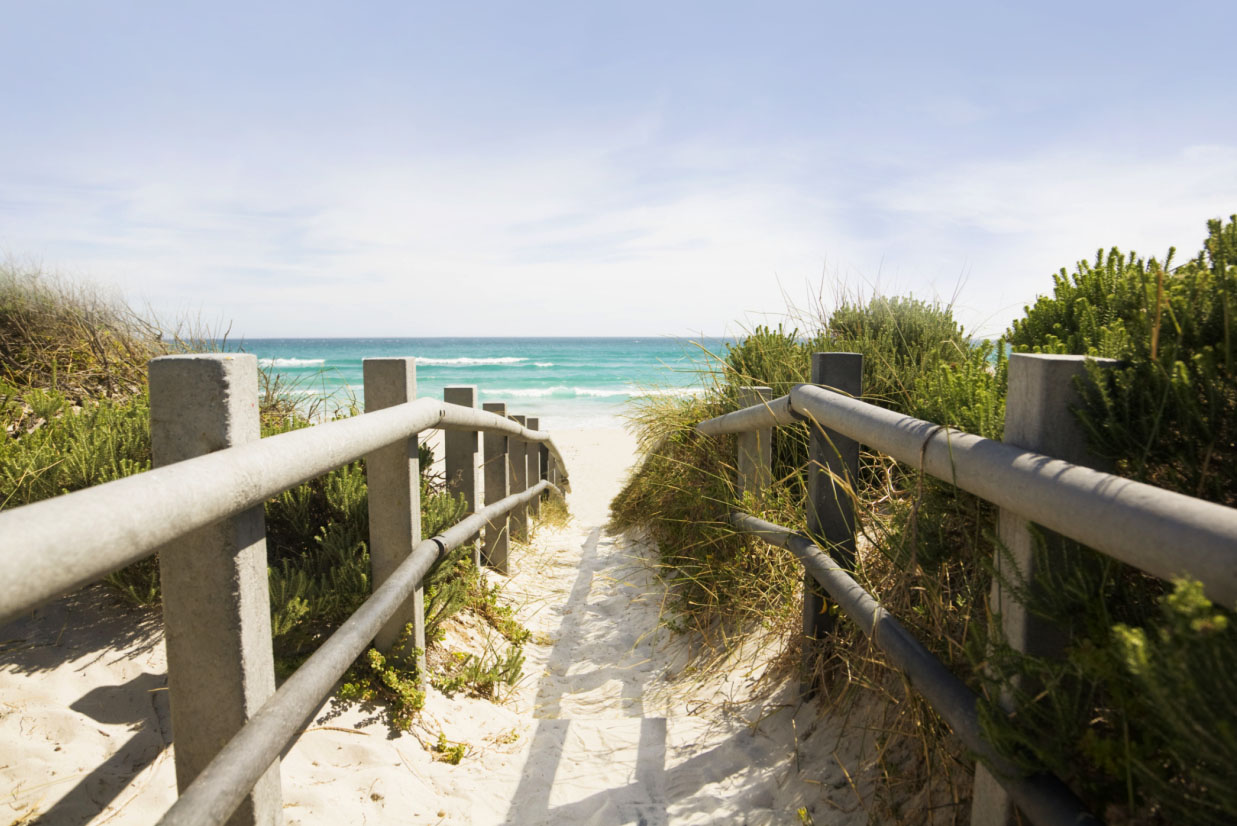 यहाँ किसी शानदार प्रस्ताव का प्रचार करें!कंपनी का नामयहाँ अपनी टैगलाइन या अन्य समापन पाठ जोड़ें  |  ईमेल पता  |  वेब पता  | टेलीफ़ोन 